KUPNÍ SMLOUVAuzavřená podle § 2079 a násl. občanského zákoníku č. 89/2012 Sb. v platném znění	Číslo smlouvy prodávajícího:				22N/2023Číslo smlouvy kupujícího:				464/2023„Nákladní automobil N1 – 2 ks“Smluvní stranyProdávající je zapsán v Obchodním rejstříku KS v Č. Budějovicích, v oddílu C, vložce č. 16288(dále jen „prodávající“) 				aPovodí Ohře, státní podnik je zapsán v obchodním rejstříku Krajského soudu v Ústí nad Labem v oddílu A, vložce č. 13052 (dále jen „kupující“) Smluvní strany berou na vědomí, že Povodí Ohře, státní podnik, je povinen zveřejnit obraz smlouvy a jejích případných změn (dodatků) a dalších dokumentů od této smlouvy odvozených včetně metadat požadovaných k uveřejnění dle zákona č. 340/2015 Sb. o registru smluv. Zveřejnění smlouvy a metadat v registru smluv zajistí Povodí Ohře, státní podnik, který má právo tuto smlouvu zveřejnit rovněž v pochybnostech o tom, zda tato smlouva zveřejnění podléhá či nikoliv.Předmět smlouvy a předmět dílaPředmětem této smlouvy je převod vlastnického práva k movité věci, a to nových a nepoužitých 2 kusů nákladních automobilů N1 za podmínek podle této smlouvy (dále jen předmět této smlouvy).Podrobná specifikace 2 ks nákladních automobilů N1 a příslušenství je uvedena v příloze č. 1 kupní smlouvy – Technická specifikace, která je nedílnou součástí této smlouvy. CenaKupní cena předmětu této smlouvy uvedeného v čl. I. , včetně dodání na místo určené kupujícím je dohodnuta podle zákona č. 526/1990 Sb., o cenách, ve znění pozdějších předpisů, jako cena pevná.Kupní cena za předmět této smlouvy včetně výbavy uvedené v příloze této smlouvy                                          činí (za 2 ks vozidel)						2 459 171,90 Kč bez DPH, ke kupní ceně bude účtována DPH				   516 426,10 Kč,(v zákonné výši stanovené ke dni zdanitelného plnění)cena celkem (za 2 ks vozidel)				            2 975 598,00 Kč včetně DPHPodrobně je cena za předmět této smlouvy, včetně příslušenství a výbavy uvedena v příloze č. 2 této smlouvy – cenová skladba.Platební podmínkyKupující prohlašuje, že má zajištěny finanční prostředky k úhradě kupní ceny a zavazuje se předmět této smlouvy převzít a zaplatit prodávajícímu dohodnutou cenu dle bodu II. 2 smlouvy, za podmínek dle této smlouvy.Fakturu za předmět této smlouvy je prodávající oprávněn vystavit po protokolárním předání předmětu smlouvy. Faktura bude obsahovat podrobnou specifikaci předmětu, označení prodávajícího a kupujícího, fakturovanou částku, číslo kupní smlouvy, číslo dodacího listu, číslo faktury a datum s podpisem. Faktura musí splňovat náležitosti ve smyslu daňových a účetních předpisů platných na území České republiky, zejména zákona č. 563/1991 Sb., o účetnictví a zákona 235/2004 Sb., o DPH v platném znění a dále náležitosti stanovené touto smlouvou. Datem uskutečnění plnění bude den předání a převzetí předmětu této smlouvy uvedený na předávacím a přejímacím protokolu. Protokol bude nedílnou součástí faktury. Splatnost faktury je 30 dnů od data doručení faktury kupujícímu. Peněžitý závazek (dluh) kupujícího se považuje za splněný v den, kdy je dlužná částka připsána na účet prodávajícího.V případě, že faktura nebude obsahovat všechny, v bodě III. 2 této smlouvy uvedené náležitosti, nebo budou náležitosti chybné, kupující tuto fakturu vrátí. Prodávající je povinen ji opravit a opravenou fakturu zaslat znovu kupujícímu. V takovém případě začíná běžet nová lhůta splatnosti ode dne doručení bezvadné (opravené, popř. nově vystavené) faktury kupujícímu. Předat faktury lze i elektronicky na adresu: faktury-pr@poh.cz.Pokud Prodávající nedodrží správný postup fakturace, zejména ustanovení zákona č. 235/2004 Sb. o DPH v platném znění, v důsledku čehož dojde u Kupujícího k chybnému vypořádání DPH, zavazuje se Prodávající zaplatit Kupujícímu smluvní pokutu ve výši 1,5 násobku částky, která bude správcem daně vyměřena Kupujícímu jako sankce.Podmínky dodávky předmětu smlouvyProdávající se zavazuje dodat kupujícímu požadovaný předmět této smlouvy uvedený v čl. I. smlouvy do 18 měsíců od podpisu smlouvy. Po uplynutí uvedené lhůty má kupující právo odstoupit od smlouvy.Prodávající je povinen uvědomit kupujícího 10 pracovních dnů předem o datu předání předmětu této smlouvy. Předmět této smlouvy se prodávající zavazuje dopravit na místo předání. Místem předání je Povodí Ohře, státní podnik, provoz Karlovy Vary: Mostecká 50, 362 32 Otovice u Karlových Varů.Kontaktní osoba Kupujícího ve věci předání a převzetí předmětu kupní smlouvy je:xxxxxxxxxxx, vedoucí provozních služeb, e-mail: xxxxxxxxxxx, tel.: xxxxxxxxxxxKontaktní osoba Prodávajícího je xxxxxxxxxxx, tel.: xxxxxxxxxxx, email: xxxxxxxxxxxPřevzetí nastane po provedené kontrole dodávky v místě plnění, vyzkoušení funkčnosti a zaškolení obsluhy. Piktogramy a popisy na vozidlech musí odpovídat platným normám a být v českém jazyce. Každá dodávka musí obsahovat dodací list, který má tyto minimální náležitosti: číslo smlouvy,obchodní jméno prodávajícího,nezaměnitelnou specifikaci dodaných položek,množství a ceny dle jednotlivých položek.Prodávající při předání předmětu této smlouvy předá kupujícímu všechny potřebné doklady tj. zejména manuály, technické průkazy, servisní knížky, záruční listy, prohlášení o shodě dle zákona 22/1997 Sb., nebo CE certifikát, veškeré návody nutné k řádnému a bezpečnému užívání předmětu této smlouvy, veškerou dokumentaci včetně schémat elektrických obvodů, hydraulických obvodů, motoru a vybavení předmětů této smlouvy. Všechny doklady včetně dokumentace musí být v listinné podobě v českém jazyce a předány i na elektronickém nosiči dat.Dále prodávající předá klíče k předmětům plnění a veškeré povinné vybavení, jež je součástí předmětů plnění.Kupující je oprávněn odmítnout převzetí předmětu smlouvy, pokud nesplňuje podmínky ujednané v této smlouvě, zejména pokud nebyl dodán ve sjednaném druhu, množství, jakosti či čase, popř. bez součástí a příslušenství dle této smlouvy. Pokud jde o právo z odpovědnosti za vady, má kupující vůči prodávajícímu tato práva a nároky:právo žádat bezplatné odstranění vady v rozsahu uvedeném v reklamaci, vyjma vad, na které se záruka nevztahuje. Vada musí být odstraněna do 30 dnů od prokazatelného uplatnění reklamace. V případě, že není možné reklamovanou vadu odstranit z technického nebo ekonomického hlediska má právo žádat nové bezvadné plnění, které musí být dodáno nejpozději do 18 měsíců od prokazatelného uplatnění reklamace. Doba od uplatnění práva z odpovědnosti za vady až do doby, kdy Kupující po odstranění vady byl povinen předmět smlouvy převzít, se do záruční doby nepočítá.právo na poskytnutí slevy, odpovídající rozdílu ceny vadného a bezvadného předmětu smlouvy,právo odstoupit od smlouvy v případě, že se jedná o opakující se vadu předmětu smlouvy, včetně práva požadovat vrácení finanční částky, kterou kupující prodávajícímu zaplatil za vadný předmět smlouvy.V ostatním platí pro uplatňování a způsob odstraňování vad ustanovení §2099 až 2117 zákona č. 89/2012, občanský zákoník, v platném znění. Prodávající prohlašuje, že předmět této smlouvy nemá žádné právní ani jiné vady, které by bránily jeho řádnému užívání.Prodávající se zavazuje, že předmět této smlouvy s veškerým příslušenstvím je, jako celek i jeho jednotlivé části, v souladu se všemi platnými právními předpisy, technickými normami a standardy a splňuje zákonné podmínky pro jeho užívání.Smluvní sankceV případě, že je kupující v prodlení s úhradou faktury, uhradí kupující prodávajícímu úrok z prodlení ve výši 0,2 % z dlužné částky za každý den prodlení s úhradou dlužné částky.V případě, že bude prodávající v prodlení s dodáním předmětu této smlouvy, zaplatí prodávající kupujícímu smluvní pokutu z celkové kupní ceny nedodaného předmětu smlouvy ve výši 0,2 % za každý započatý den prodlení.Zaplacením smluvní pokuty není dotčeno právo na náhradu škody a to ani v rozsahu převyšujícím smluvní pokutu.Smluvní pokuta za nedodržení termínu provedení záručních a servisních prací je stanovena na 500,- Kč za každý den prodlení oproti sjednané době.Sankci (smluvní pokutu, úrok z prodlení) vyúčtuje oprávněná strana straně povinné písemnou formou. Ve vyúčtování musí být uvedeno to ustanovení smlouvy, které k vyúčtování sankce opravňuje a způsob výpočtu celkové výše sankce.Pro zajištění úhrady oprávněně vyúčtovaných sankcí je kupující oprávněn provést zápočet vyúčtované sankce proti jakékoliv oprávněné pohledávce, kterou má, nebo bude mít, prodávající za kupujícím.Strana povinná je povinna uhradit vyúčtované sankce nejpozději do 30 dnů od dne obdržení příslušného vyúčtování.ZárukaZáruka je poskytnuta v délce 48 měsíců od předání předmětu této smlouvy. Záruční doba začíná běžet dnem protokolárního předání a převzetí předmětu kupní smlouvy.Smluvní strany si dohodly, že se staví běh záruční doby od uplatnění reklamace u prodávajícího do odstranění reklamovaných záručních vad. V případě uplatnění reklamace k vadám, které nemají vliv na funkčnost předmětu kupní smlouvy a jsou samostatně odstranitelné, mohou se smluvní strany v rámci reklamačního řízení dohodnout o ponechání běhu záruční doby jako takové dle znění kupní smlouvy.Podmínky servisních pracíZáruka prodávajícího uvedená v článku VI. je platná pouze za předpokladu, že kupující bude dodržovat termíny pravidelných servisních prohlídek na předmět smlouvy. Pravidelné servisní prohlídky budou prováděny v souladu s pokyny výrobce a to vždy po 20 000 km provozu, nebo 1 roce  provozu a to na základě žádosti kupujícího o provedení pravidelné servisní prohlídky. Práce nad rámec pravidelné servisní prohlídky budou též provedeny na základě žádosti kupujícího o provedení těchto prací. Přesný rozsah pravidelných servisních prohlídek předmětu této smlouvy je uveden v servisní knížce předmětu plnění.Compliance doložkaSmluvní strany níže svým podpisem stvrzují, že v průběhu vyjednávání o této Smlouvě vždy jednaly a postupovaly čestně a transparentně, a současně se zavazují, že takto budou jednat i při plnění této Smlouvy a veškerých činností s ní souvisejících.Smluvní strany se dále zavazují vždy jednat tak a přijmout taková opatření, aby nedošlo ke vzniku důvodného podezření na spáchání trestného činu či k samotnému jeho spáchání (včetně formy účastenství), tj. jednat tak, aby kterékoli ze smluvních stran nemohla být přičtena odpovědnost podle zákona č. 418/2011 Sb., o trestní odpovědnosti právnických osob a řízení proti nim, nebo nevznikla trestní odpovědnost fyzických osob (včetně zaměstnanců) podle trestního zákoníku, případně aby nebylo zahájeno trestní stíhání proti kterékoli ze smluvních stran, včetně jejích zaměstnanců podle platných právních předpisů.Prodávající prohlašuje, že se seznámil se zásadami, hodnotami a cíli Compliance programu Povodí Ohře, s.p. (viz http://www.poh.cz/protikorupcni-a-compliance-program/d-1346/p1=1458), dále s Etickým kodexem Povodí Ohře, státní podnik a Protikorupčním programem Povodí Ohře, státní podnik. Prodávající se při plnění této Smlouvy zavazuje po celou dobu jejího trvání dodržovat zásady a hodnoty obsažené v uvedených dokumentech, pokud to jejich povaha umožňuje.Smluvní strany se dále zavazují navzájem si neprodleně oznámit důvodné podezření ohledně možného naplnění skutkové podstaty jakéhokoli z trestných činů, zejména trestného činu korupční povahy, a to bez ohledu a nad rámec případné zákonné oznamovací povinnosti; obdobné platí ve vztahu k jednání, které je v rozporu se zásadami vyjádřenými v tomto článku.Ochrana a zpracování osobních údajůV případě, že v souvislosti s touto smlouvou dochází ke zpracovávání osobních údajů, jsou tyto zpracovávány v souladu s platnými právními předpisy, které upravují ochranu a zpracování osobních údajů, zejména s nařízením Evropského parlamentu a Rady (EU) č. 2016/679 ze dne 27. 4. 2016 o ochraně fyzických osob v souvislosti se zpracováním osobních údajů a o volném pohybu těchto údajů a o zrušení směrnice 95/46/ES (obecné nařízení o ochraně osobních údajů). Informace o zpracování osobních údajů, včetně účelu a důvodu zpracování, naleznete na http://www.poh.cz/informace-o-zpracovani-osobnich-udaju/d-1369/p1=1459.Závěrečná ujednáníProdávající na sebe převzal nebezpečí změny okolností. Před uzavřením smlouvy zvážil plně hospodářskou, ekonomickou i faktickou situaci a je si plně vědom okolností Smlouvy, jakož i okolností, které mohou po uzavření této smlouvy nastat. Tuto smlouvu nelze v jeho prospěch měnit rozhodnutím soudu v jakékoli její části.Pokud není ve smlouvě uvedeno jinak, řídí se všechny vztahy mezi smluvními stranami ustanoveními zákona č. 89/2012 Sb., občanského zákoníku. Veškeré změny a dodatky této smlouvy musí být sepsány písemně formou dodatku. Prodávající podpisem této smlouvy přebírá povinnosti uvedené v Čestném prohlášení o zajištění sociálně odpovědného plnění předmětu veřejné zakázky, které je součástí nabídky prodávajícího podané v rámci Veřejné zakázky. Kupující je oprávněn plnění těchto povinností kdykoliv kontrolovat, a to i bez předchozího ohlášení prodávajícímu. Je-li k provedení kontroly potřeba předložení dokumentů, zavazuje se prodávající k jejich předložení nejpozději do 2 pracovních dnů od doručení výzvy kupujícího.Od této smlouvy může odstoupit kterákoli smluvní strana, pokud zjistí podstatné porušení této smlouvy druhou smluvní stranou.Odstoupení musí být učiněno písemně a smluvní strany se dohodly, že v tomto případě smlouva zaniká odstoupením ke dni doručení oznámení o odstoupení od této smlouvy, přičemž dle ujednání smluvních stran se tímto smlouva od počátku ruší. Kupující není povinen hradit žádné náklady, které prodávajícímu s plněním předmětu kupní smlouvy vznikly. Vznikne-li takovým prodlením kupujícímu škoda, je za ni prodávající zodpovědný ve smyslu platné právní úpravy. Kupující může zaplatit poměrnou část původně určené ceny prodávajícímu, má – li z částečného plnění předmětu kupní smlouvy prodávajícím prospěch.Kupující je oprávněn odstoupit od smlouvy také v případě, že prodávající vstoupí do likvidace, nebo se ocitne v úpadku dle zákona č. 182/2006 Sb., o úpadku a způsobech jeho řešení (insolvenční zákon), ve znění pozdějších předpisů.Spory budou smluvní strany řešit v prvé řadě vzájemným jednáním se snahou dosáhnout dohody bez nutnosti soudního jednání. Spory, které nebudou vyřešeny smírně dohodou obou stran, budou postoupeny věcně a místně příslušnému soudu.Smluvní strany prohlašují, že se s obsahem smlouvy a přílohami seznámily, s ním 	souhlasí, neboť tento odpovídá jejich projevené vůli a na důkaz připojují svoje podpisy.Smlouva nabývá platnosti dnem jejího podpisu poslední ze smluvních stran a účinnosti zveřejněním v Registru smluv, pokud této účinnosti dle příslušných ustanovení smlouvy nenabude později.Plnění předmětu této smlouvy před účinností této smlouvy se považuje za plnění podle   této smlouvy a práva a povinnosti z něj vzniklé se řídí touto smlouvou.Smluvní strany nepovažují žádné ustanovení smlouvy za obchodní tajemství.Nedílnou součástí kupní smlouvy je:příloha č. 1 - Technická specifikacepříloha č. 2 - Cenová skladbapříloha č. 3 – Objasnění a doplnění nabídkyNa svědectví tohoto smluvní strany tímto podepisují smlouvu. Tato smlouva je vyhotovena ve dvou vyhotoveních, z nichž každé má platnost originálu. Každá ze smluvních stran obdrží jedno vyhotovení smlouvy.Příloha č. 1 ke Kupní smlouvě prodávajícího č. 22N/2023 a kupujícího č. 464/2023Technická specifikaceModel:	Transit podvozky V363 MCA	Verze:	Dvojkabina L3 TREND 350 2.0 2.0 EcoBlue 125 kW/ 170 k 6st. AWDBarva:	BILA FROZEN - BILA FROZENPotah:	nebo 3KPZH - Ebony Látka Capitol/CityZákladní výbava:BezpečnostAirbag řidičeElektronický stabilizační systém ESP - vč. ABS, ochrany proti převrácení, nouzového brzdového asistenta, asistenta pro rozjezd do svahu, trakční kontroly, automatických varovných světel při nouzovém brzdění a systému ochrany proti bočnímu větruKaroserie a oknaNízká střechaElektricky ovládaná okna vpředu, okno řidiče s jednodotykovým otevřením/zavřenímTónovaná sklaKrátká ramena zrcátekElektricky ovládaná a vyhřívaná vnější zrcátkaKola a pneumatikyBez rezervního kola, zvedáku, sady nářadí, se sadou na opravu pneumatik; nelze s dvojmontážíOcelové ráfky 6.5x16, pneumatiky o rozměru 235/65 R16Celoplošné kryty kol; nelze s dvojmontážíPřední náprava HEAVY DUTY, standardně pro 470, 500 a 350HD i AWD, na přání pro 350 se zadním pohonemKomfortPalivová nádrž min. 70 lStropní konzole vpředuFord Easy Fuel - bezzátkový systém doplňování palivaPodélně a výškově nastavitelný volant - vinyl SensicoPalubní počítačSamostatná baterie H7 80 AhAlternátor 150A; standardně pro AWD a zadní pohon HDT v kombinaci s manuální převodovkouProvozní nákladyEmisní norma Euro 6.2 / Euro 6 využívající vstřikování AdBlue®; v závislosti na provozu bude nutné doplňovat provozní kapalinu AdBlue® i mimo servisní intervalyEmisní norma Euro 6.2 / Euro 6 využívající vstřikování AdBlue®; v závislosti na provozu bude nutné doplňovat provozní kapalinu AdBlue® i mimo servisní intervalySedadla, stropní a boční airbaUpozornění na nezapnuté bezpečnostní pásy řidiče a spolujezdce (u dvojkabiny i v druhé řadě)Dvě dvojsedadla v druhé řaděSvětlometyHalogenové světlometyDenní svíceníMlhové světlomety vpředuTechnologie, audio a navigaceSada Technology 8Pvyhřívané čelní sklo, kontrola hladiny kapaliny ostřikovačeelektricky ovládaná vyhřívaná vnější zpětná zrcátkastěrače s dešťovým senzoremsystém Pre-Collision Assist - snižuje riziko nehody s chodcem, cyklistou (10 km/h - 80 km/h) nebo jiným vozem (10 km/h - 130 km/h), výstraha v případě hrozícího nebezpečí a autonomní nouzové brzděnítempomatasistent pro jízdu v pruzích - varování před opuštěním jízdního pruhu včetně systému pro automatické navrácení do jízdního pruhu (pro AWD pouze varování před opuštěním jízdního pruhu)automatické světlomety a přepínání dálkových světlometůAutorádio AM/FM/DAB/DAB+, vstup USB, Bluetooth, 4 reproduktory, ovládání rádia na volantu, držák pro uchycení mobilních zařízení, držák pouze bez displeje rádiaFordPass ConnectVestavěný modem 4G, vzdálené ovládání vozu pomocí aplikace mobilního telefonu (předplatné na 10 let od registrace vozu) Topení a klimatizaceManuální klimatizace vpředuZabezpečení a zamykáníKonfigurovatelné zamykání 1Centrální zamykání s dálkovým ovládánímAutomatické zamykání po rozjezduJeden sklopný klíč, jeden s pevným dříkem bez dálkového ovládáníZáruky a servisní smlouvyProdloužená záruka FORD PROTECT, 4 roky /200 000 km (dle skutečnosti, která nastane dříve) vč. zajištění mobility až na 5 dníVýbava na přání:BezpečnostAirbag spolujezdce, vypínatelnýKaroserie a oknaOchrana pod motorem; nelze s 10st. automatickou převodovkouTažné zařízení včetně systému stabilizace přívěsu TCSBílá Frozen - nemetalický lakKola a pneumatikyRezervní ocelové koloKomfortZdvojená baterie H8 AGM 95 AhSedadla, stropní a boční airbaSada sedadel 12 - sedadlo řidiče nastavitelné v 8 směrech s loketní a bederní opěrkou, samostatné sedadlo spolujezdceTopení a klimatizaceProgramovatelné nezávislé topení s dálkovým ovládáním, obvodový alarm, zařízení pro start do -29°C včetně zdvojené baterie H7 75 AhPříslušenství:Povinná výbava	14x Pneu zimní komplet	14x Pneu celoroční	1Gumové koberce	1Připojení GPS	1Zimní řetězy	1Nástavba valník dle požadavků přílohy č. 1	1Příloha č. 2 ke Kupní smlouvě prodávajícího č. 22N/2023 a kupujícího č. 464/2023Cenová skladbaSoučet za všechny nabízené vozy:Příloha č. 3 ke Kupní smlouvě prodávajícího č. 22N/2023 a kupujícího č. 464/2023Objasnění a doplnění nabídkyDle bodů technické specifikace – požadavek zadavatele:5. Kabina má 7 míst: sedadlo řidiče nastavitelné v 8 směrech s loketní a bederní operkou,    dvojsedadlo spolujezdce. Dvě dvojsedadla v druhé řadě. (v nabídce došlo k překlepu)6. Vozidlo je vyrobeno s levostranným řízením.  (pro český trh ani není možná jiná strana řízení )20. Opěrky hlavy v kabině řidiče jsou výškově nastavitelné.23. Sedadla jsou vybavena látkovými potahy.  Potahy odnímatelné pratelné.24. Všechna kola jsou vybavena kotoučovými brzdami.26. Na všech čtyřech kolech jsou celoroční offroad pneumatiky.28. v dotazu jako č. 32 Vozidlo je vybaveno z výroby plnohodnotným rezervním kolem, které je umístěno pod vozidlem a nářadí včetně zvedáku je uloženo v nástupním schůdku pod sedadlem spolujezdce.32. v dotazu jako č. 33 celková hmotnost vozidla je max. 3500 kg.33. v dotazu jako č. 34 užitečná hmotnost podvozku s dvojkabinou je 1419 kg (hrubá hmotnost)36. Tažné zařízení je pevně namontované již z výroby a splňuje ISO 50.39. Vozidlo je připravené k připojení externího modulu GPS bez porušení záruky. (GPS není součástí nabídky)42. Ano sklopná korba hydraulicky zvedaná do 3 stran43. Ano 3 str. sklápěcí nástavba o rozměrech 2825x2200 mm, lakovaná kombinace ocel a hliník (hliník z důvodu co nejméně snížit nosnost vozidla)44. Přední čelo dle výše kabiny s vyfrérovanými otvory pro průhled z okna45. Bočnice a zadní čelo sklopné, výška 400 mm, nástavby bočnic odnímatelné výška 400 mm46. Uzávěry bočnic jsou řešeny stejným systémem jako je od výrobce Hestal.47. Hliníkové profily bočnic, čela a nástavby bočnic nelakované48. Elektrickohydraulické ovládání50. sklopný schůdek na zadním čelePOPIS NÁSTAVBY TAK JAK JE NABÍZENAValníková 3-stranně sklápěná nástavba			MTVAL CITY skl – SL5Typ podvozku:		Ford TRANSIT 350 podvozek ve verzi L3rozvor 3954 mm, dvojkabina, na ZN 1-montáž pneu, zesílené mechanické odpružení ZN, pohon PN, vozidlo do 3,5 t celkové hmotnosti a vč. orig. tažného zařízení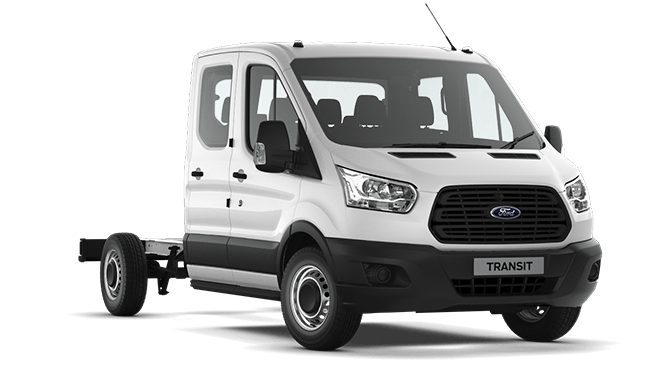 Rozměry nástavby:vnější délka:	2825 mm (vnitřní: cca 2755 mm)vnější šířka:	2200 mm (vnitřní: cca 2130 mm)výška bočnic a zadního čela: 400 mmPopis provedení nástavby:třístranný valníkový sklápěč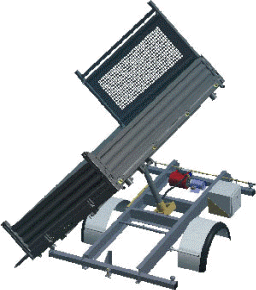 pomocný rám a mezirám nástavby dle typu vozidla, ocelové výztuhy a příčky v místě uložení kloubů maileru, konzole pro upevnění na rám šasíhliníková podlaha sklápěče – navazuje na pomocný rám, podlahová plošina je svařená z hliníkových profilů a tvoří kompaktní celek, spodní část je osazena uložením na kulové čepy (koule) ø 50 mm s křížovým zajištěním kolíky pro zamezení nesprávného zajištění směru sklápění (pro směr sklápění doprava – doleva – dozadu), podlahu tvoří speciální podlahový profil osazený vně u bočnic 6ti vytahovacími kotevními oky pro zajištění nákladucentrálně umístěný teleskopický válec dle délky nástavby, hydraulické elektrické čerpadlo SPX, ochranné pojistky pro el. systém, ovládání = závěsný kabelový ovladač v kabině vozidla                                                            přední stěna/čelo s vyfrézovanými otvory pro zadní okno kabiny dle výšky (jako ochranný rám kabiny)systém sloupků pro sklápěč "ARMATON" s možností sklopení/vysazení zadních sloupků (po sejmutí bočnic, zadního čela a sloupků vytvoříte valníkové plato)hliníkové bočnice a zadní čelo o výšce 400 mm s jednostranným otevíráním (shora dolů) na zadním čele nášlapná stupačkahliníkové zadní čelo/sajtna s dvoustranným mechanickým otevíráním zadního čela, zajištění na zadních sloupcích pro volbu konkrétního otevření zadního čela pro spodní nebo horní vyklopení při sklápěnípovrchová úprava: základní rám + plato = práškový lak, bočnice, čela a sloupky = eloxovánopředepsané plastové blatníky se zástěrkami nad zadní nápravoupředepsané vnější poziční LED osvětlení a odrazky dle vyhlášky, ochrana koncových světel (mřížky)montáž nástavby na podvozekeasy TP – zrychlený zápis nástavby do TP vozidla dle platné legislativy a homologací(orientační/předpokládaná hmotnost nástavby dle popisu: cca 380 kg ± 10 %)__________________________________________________________________________________________komunální nástavce					… nad přední čelo a bočnice sklápěčkykomunální nástavce/zvýšení bočnic (L a P bočnice a zadní čelo), nástavce mají pouze horní vyklápěnívýška nástavců 400 mmmožnost jejich sejmutí/demontážekotevní úchyty (háčky, očka) pro ukotvení sítě po obvodu v horní 1/3 výšky bočnic a zadního čela a na předním čele (síť není součástí)zapsání nástavby do TP dle schvalovacího čísla MD, záruční list a dokumentace k nástavběnástavba je konstruována dle požadavků výrobce podvozku a splňuje vyhlášku MD ČR č. 341Prodávající::Auto Vinkler, s.r.o.Sídlo:Hradišťská 2454, 397 01 PísekStatutární orgán:xxxxxxxxxxx - jednatelkaTechnický zástupce:xxxxxxxxxxxIČO:28083831DIČ:CZ28083831Bankovní spojení:xxxxxxxxxxxČíslo účtu     :xxxxxxxxxxxTelefon:xxxxxxxxxxxKupující::Povodí Ohře, státní podnikSídlo:Bezručova 4219, Chomutov, PSČ 430 03Statutární orgán:xxxxxxxxxxx, generální ředitelZástupce ve věcech smluvníchxxxxxxxxxxx, ekonomický ředitelTechnický zástupce:xxxxxxxxxxx, vedoucí Odboru obchodní přípravy investicIČO:70889988DIČ:CZ70889988Bankovní spojení:xxxxxxxxxxxČíslo účtu     :xxxxxxxxxxxTelefon:xxxxxxxxxxxTyp/model:Modelový kód:	Typ motoru/výkon:	FORD Transit podvozek včetně nástavby350 L3125 kW 4x4V Písku dne17.4.2023V Chomutově dne26.4.2023za Prodávajícího:za Prodávajícího:za Kupujícího:za Kupujícího:Auto Vinkler, s.r.o.Auto Vinkler, s.r.o.Povodí Ohře, státní podnikPovodí Ohře, státní podnikxxxxxxxxxxxxxxxxxxxxxxxxxxxxxxxxxxxxxxxxxxxxjednatelkajednatelkaekonomický ředitelekonomický ředitelNázev vozidla: FORD Transit podvozekCena za vozidlo v základní výbavě v Kč bez DPH1) vozidlo v základní výbavě nabízené výbavové verzeTrendPožadované prvky, které nejsou v základní výbavě stroje: nástavba valníkPožadované prvky, které nejsou v základní výbavě stroje: nástavba valníkVýpis požadovaných prvků, které nejsou v základní výbavě: Cena za požadovaný prvek, který není v základní výbavě vozidla v Kč bez DPHPopis v příloze č. 12) Součet za požadované prvky, které nejsou v základní výbavě v Kč bez DPH 3) Celková cena za vozidlo dle požadavků (tj. cena za vozidlo v základní výbavě + součet cen za požadované prvky, které nejsou v základní výbavě) v Kč bez DPH1 229 585,95 Kč4) Celkové DPH  (Kč) za vozidlo258 213,00 Kč5) Celková cena za vozidlo včetně DPH (tj. řádek 3 + 4) v Kč1 487 799,00 KčCelková cena za 2 vozy dle požadavků (tj. cena za vozy v základní výbavě + součet cen za požadované prvky, které nejsou v základní výbavě) v Kč bez DPH2 459 171,90Celkové DPH (Kč) za 2 vozy516 426,10Celková cena za 2 vozy včetně DPH v Kč2 975 598,00